Bestelformulier materiaal voor professionelenNaam:
-----------------------------------------------------------------------------------------------------------------Telefoonnummer:
-----------------------------------------------------------------------------------------------------------------Leveringsadres:
-----------------------------------------------------------------------------------------------------------------Facturatieadres**: (enkel in te vullen als het facturatieadres verschillend is van het leveringsadres)


-----------------------------------------------------------------------------------------------------------------Ik wil mijn bestelling:zelf ophalen op de VRGT tijdens de kantooruren na afspraak via info@vrgt.bemet de post ontvangen*De aantallen die vermeld worden op het formulier zijn een gratis oplage. Gelieve contact op te nemen met het secretariaat via info@vrgt.be indien een grotere oplage van bepaalde materialen gewenst is.**De verzending van het bestelde materiaal wordt aangerekend wanneer de kosten hoger zijn dan €5.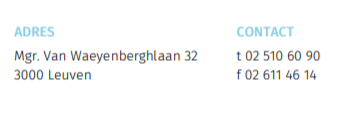 OmschrijvingTe bestellen stuktMax. (gratis) stuks*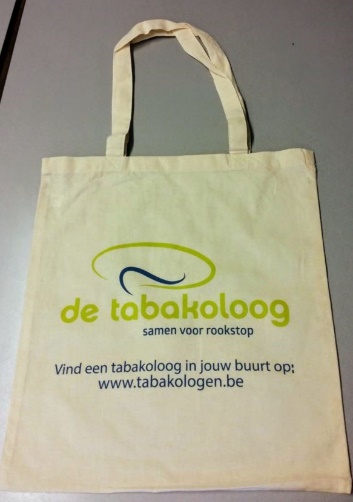 Een herbruikbare draagtas uit katoen Afmetingen: 38 x 42 cm2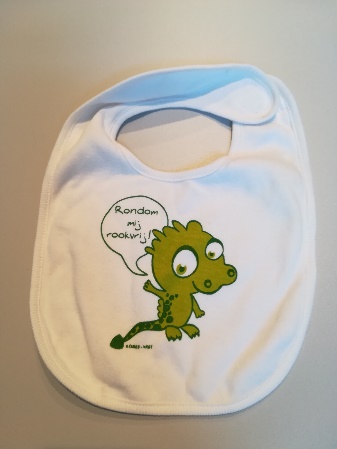 Slabbetje 'Rondom mij rookvrij!'5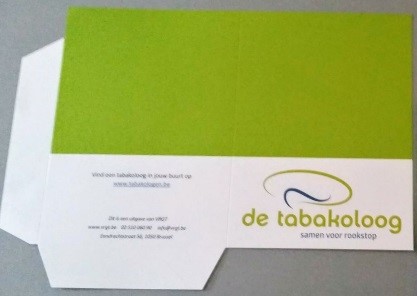 Handig opbergmapje (zelf te plooien) Formaat: A42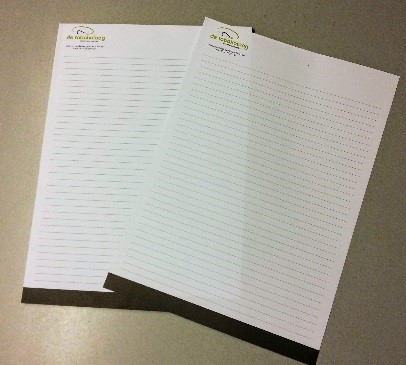 Notitieblok van 50 blz. met het logo van de tabakoloog Formaat: A42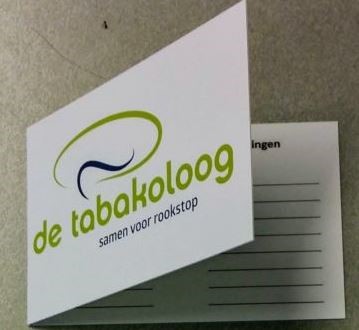 Afsprakenkaartjes met het logo van de tabakoloog Aan de binnenkant is ruimte voorzien om afspraken, opmerkingen en gegevens te noteren.50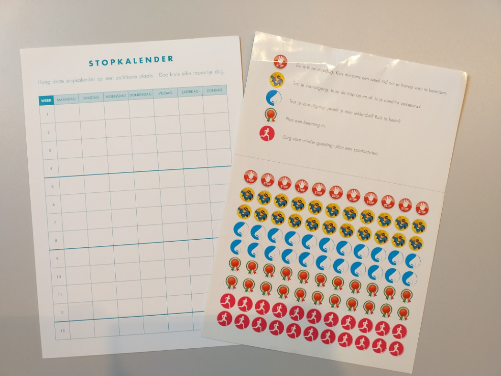 Rookstopkalender5Poster 'opstap naar rookstop'5Poster 'COPD en roken'5Poster 'Diabetes en roken' (Nederlandstalig)5Poster 'Diabetes en roken' (Arabisch)5Folder 'opstap naar roken'10Folder 'een operatie verloopt beter als je rookvrij bent'10Folder 'Diabetes en roken' (Nederlandstalig)10Folder 'Diabetes en roken' (Arabisch)10Rookstopwijzer10Rookstopwijzer Folder om cliënt door te verwijzen naar een tabakoloog.10Rookstopwijzer Folder om patiënt door te verwijzen naar een tabakoloog.10